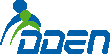 DÉLÉGUÉS DÉPARTEMENTAUX
DE L’ÉDUCATION NATIONALE-UNION DE L’AUDE-Le 13 octobre 2021Je vous prie de trouver ci-joint le rapport de visite que j’ai effectuée dans votre établissement le Je vous en souhaite bonne réception.Cordialement.